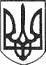 РЕШЕТИЛІВСЬКА МІСЬКА РАДАПОЛТАВСЬКОЇ ОБЛАСТІ(двадцята позачергова сесія сьомого скликання)РІШЕННЯ16 серпня 2019 року                                                                              № 646- 20-VIIПро затвердження Правил благоустроютериторії населених пунктів Решетилівськоїміської ради  Керуючись п. 22 ч. 1 ст. 26 Закону України „Про місцеве самоврядування в Україні”, відповідно до ст. 10 Закону України „Про благоустрій населених пунктів”, з метою забезпечення благоустрою, чистоти і порядку на території Решетилівської міської територіальної громади та підвищення відповідальності посадових осіб підприємств, установ, організацій, незалежно від форм власності, і громадян за стан благоустрою та санітарний стан населених пунктів, Решетилівська міська радаВИРІШИЛА:1. Затвердити Правила благоустрою території населених пунктів Решетилівської міської ради (додається).2. Виконавчому комітету Решетилівської міської ради забезпечити реалізацію та контроль за виконанням Правил благоустрою.3. Контроль за виконанням даного рішення покласти на постійну комісію з питань інфраструктури, транспорту, житлово-комунального господарства, управління комунальною власністю, благоустрою, екології, будівництва, перспективного планування та земельних відносин  (Приходько О.В.)Секретар міської ради                                                                 О.А.ДядюноваЗАТВЕРДЖЕНОрішення Решетилівської міськоїради VII  скликання16  серпня 2019 №  646- 20 - VII(20 позачергова сесія)ПРАВИЛАблагоустрою території населених пунктівРешетилівської міської радиI. Загальні положення	1. Правила благоустрою території населених пунктів Решетилівської міської ради (далі - Правила)  встановлюють вимоги щодо благоустрою території населених пунктів Решетилівської міської ради.	2. У цих Правилах наведені нижче терміни вживаються в таких значеннях: 	прилегла територія - територія, яка межує із об’єктом благоустрою (його частиною) або спорудою (тимчасовою спорудою), розташованою на об’єкті благоустрою по його периметру; 	інші терміни вживаються у значеннях, наведених у Податковому кодексі України, Законах України «Про благоустрій населених пунктів», «Про регулювання містобудівної діяльності», «Про охорону культурної спадщини», «Про місцеве самоврядування в Україні», «Про органи самоорганізації населення». 	3. Фінансування заходів із благоустрою населеного пункту здійснюється відповідно до ст. 36 Закону України «Про благоустрій населених пунктів». 	Участь громадян у фінансуванні заходів із благоустрою населеного пункту здійснюється відповідно до ст. 37 Закону України «Про благоустрій населених пунктів». 	4. Громадяни та юридичні особи є відповідальними за порушення цих Правил благоустрою території населених пунктів Решетилівської міської ради згідно з вимогами законодавства України. IІ. Порядок здійснення благоустрою та утримання території об’єктів благоустрою	1. Благоустрій території здійснюється з урахуванням особливостей таких територій відповідно до вимог законодавства та нормативно-технічних документів. 	Проектування та будівництво об’єктів будівництва на об’єктах благоустрою здійснюється відповідно до вимог законодавства у сфері містобудівної діяльності, Закону України «Про оцінку впливу на довкілля», а також ДБН Б.2.2-5:2011 «Планування та забудова міст, селищ і функціональних територій. Благоустрій територій». 	2. Утримання об’єктів благоустрою здійснюється відповідно до ст.15 Закону України «Про благоустрій населених пунктів» та Порядку проведення ремонту та утримання об’єктів благоустрою населених пунктів, затвердженого наказом Державного комітету України з питань житлово-комунального господарства від 23 вересня 2003 року № 154, зареєстрованого в Міністерстві юстиції України 12 лютого 2004 року за № 189/8788. 	Благоустрій та утримання парків ( лісопарків, лугопарків, парків культури і відпочинку, парків - пам’яток садово-паркового мистецтва, спортивних, дитячих, меморіальних та інших (далі - парків), рекреаційних зон, садів, скверів і майданчиків здійснюється відповідно до планів, розроблених балансоутримувачем чи підприємством, що здійснює утримання об’єктів благоустрою, та затверджених рішенням Решетилівської міської ради, а об’єкта, який перебуває у приватній власності, - його власником.	3. Благоустрій та утримання у належному стані парків, рекреаційних зон, садів, скверів і розташованих на їхніх територіях майданчиків для дозвілля здійснюється з дотриманням вимог Законів України «Про благоустрій населених пунктів», «Про охорону навколишнього природного середовища», «Про оцінку впливу на довкілля», а також: 	Правил утримання зелених насаджень у населених пунктах України, затверджених наказом Міністерства будівництва, архітектури та житлово-комунального господарства України від 10 квітня 2006 року №105, зареєстрованих   у   Міністерстві   юстиції   України   27  липня  2006  року  за № 880/12754; 	Правил будови і безпечної експлуатації атракціонної техніки, затверджених  наказом  Міністерства України з питань надзвичайних ситуацій та  у  справах  захисту  населення  від  наслідків  Чорнобильської катастрофи від 01 березня 2006 року № 110, зареєстрованих у Міністерстві юстиції України 07 квітня 2006 року за № 405/12279; 	Правил пожежної безпеки в Україні, затверджених наказом Міністерства внутрішніх справ України від 30 грудня 2014 року № 1417, зареєстрованих у Міністерстві юстиції України 05 березня 2015 року за № 252/26697; 	Державних санітарних норм та правил утримання територій населених місць, затверджених наказом Міністерства охорони здоров’я України від 17 березня 2011 року № 145, зареєстрованих у Міністерстві юстиції України 05 квітня 2011 року за № 457/19195; ДБН В.2.3-5-2017 «Вулиці та дороги населених пунктів»; 	інших нормативно-правових актів та нормативно-технічних документів.	4. Благоустрій рекреаційних зон, що використовуються для організованого масового відпочинку та купання, здійснюється із дотриманням вимог нормативно-технічних документів, якими визначаються гігієнічні вимоги до зон рекреації водних об’єктів.	5. Благоустрій територій оздоровчих закладів здійснюється із дотриманням вимог, затверджених наказом Міністерства охорони здоров’я України від 19 червня 1996 року № 172, зареєстрованих у Міністерстві юстиції України 24 липня 1996 року за № 378/1403.	6. Не допускається знищення чи пошкодження елементів благоустрою на територіях парків, рекреаційних зон, садів, скверів і майданчиків. 	7. Господарська зона парків, рекреаційних зон, садів, скверів і майданчиків з контейнерними майданчиками та громадськими вбиральнями розташовується не ближче, ніж 50 м від місць масового скупчення людей (танцювальні, естрадні майданчики, фонтани, головні алеї, видовищні павільйони).	8. Кількість урн для сміття на територіях парків, рекреаційних зон, садів, скверів і розташованих на їхніх територіях майданчиків для дозвілля встановлюють з розрахунку одна урна на 800 кв. м. площі. На головних алеях парку відстань між урнами повинна бути не більше ніж 40 м. Біля кожної тимчасової споруди торговельного, побутового, соціально-культурного чи іншого призначення для здійснення підприємницької діяльності встановлюють урну для сміття місткістю не менше ніж 0,01 м3 . 	9. Кількість контейнерів для сміття на господарських майданчиках парків, рекреаційних зон, садів, скверів і майданчиків визначається за показником середнього утворення відходів за три дні. 	10. Основне прибирання парків здійснюється в час відсутності відвідувачів. Протягом дня необхідно збирати відходи, у тому числі екскременти тварин, опале листя, проводити патрульне прибирання, поливати зелені насадження. 	11. Поливальні пристрої повинні бути в справному стані, їх мають регулярно оглядати і ремонтувати. 	12. Поверхневі і заглиблені поливальні мережі водогону на зиму підлягають консервації із дотриманням вимог Правил технічної експлуатації систем водопостачання та водовідведення населених пунктів України, затверджених наказом Державного комітету України по житлово -комунальному господарству від 05 липня 1995 року № 30, зареєстрованих у Міністерстві юстиції України 21 липня 1995 року за № 231/767. 	13. Благоустрій територій об’єктів культурної спадщини здійснюється відповідно до: 	Закону України «Про благоустрій населених пунктів»; 	Закону України «Про охорону культурної спадщини»; 	постанови Кабінету Міністрів України від 13 березня 2002 року № 318 «Про затвердження Порядку визначення меж та режимів використання історичних ареалів населених місць, обмеження господарської діяльності на території історичних ареалів населених місць»; 	постанови Кабінету Міністрів України від 26 липня 2001 року № 878 «Про затвердження Списку історичних населених місць України»; 	постанови Кабінету Міністрів України від 28 грудня 2001 року № 1768 «Про затвердження Порядку укладення охоронних договорів на пам’ятки культурної спадщини»; 	Правил пожежної безпеки в Україні, затверджених наказом Міністерства внутрішніх справ України від 30 грудня 2014 року № 1417, зареєстрованих у Міністерстві юстиції України 05 березня 2015 року за № 252/26697; 	ДБН Б.2.2-5:2011 «Планування та забудова міст, селищ і функціональних територій. Благоустрій територій»; 	ДБН Б.2.2-12:2018 «Планування ї забудова територій»; 	ДСТУ Б Б.2.2-10:2016 «Склад та зміст науково-проектної документації щодо визначення меж і режимів використання зон охорони пам’яток архітектури та містобудування». 	14. Облік та охорона рідкісних і таких, що перебувають під загрозою зникнення, видів тваринного і рослинного світу, занесених до Червоної книги України, розташованих на об’єктах благоустрою, здійснюється відповідно до Закону України «Про Червону книгу України» та Правил утримання зелених насаджень у населених пунктах України, затверджених наказом Міністерства будівництва,  архітектури  та житлово-комунального господарства України від 10  квітня  2006  року  №  105, зареєстрованих у Міністерстві юстиції України 27 липня 2006 року за № 880/12754.	15. Утримання та ремонт об’єктів благоустрою вулично-дорожньої мережі населених пунктів здійснюється з дотриманням вимог: 	Закону України «Про дорожній рух»; 	Закону України «Про автомобільні дороги»; 	Єдиних правил ремонту і утримання автомобільних доріг, вулиць, залізничних переїздів, правил користування ними та охорони, затверджених постановою Кабінету Міністрів України від 30 березня 1994 року№198;                                                                                         	Технічних правил ремонту і утримання вулиць та доріг населених пунктів, затверджених наказом Міністерства регіонального розвитку, будівництва та житлово-комунального господарства України від 14 лютого 2012 року № 54, зареєстрованих у Міністерстві юстиції України 05 березня 2012 року за № 365/20678; 	Правил пожежної безпеки в Україні, затверджених наказом Міністерства внутрішніх справ України від 30 грудня 2014 року № 1417, зареєстрованих у Міністерстві юстиції України 05 березня 2015 року за № 252/26697; 	ДСТУ 3090-95 «Безпека дорожнього руху. Організація робіт з експлуатації міських вулиць та доріг. Загальні положення»; 	ДСТУ 3587-97 «Безпека дорожнього руху. Автомобільні дороги, вулиці та залізничні переїзди. Вимоги до експлуатаційного стану»; 	ДБН В.2.3-5-2017 «Вулиці та дороги населених пунктів». 	16. Власник або балансоутримувач об’єкта благоустрою вуличнодорожньої мережі населеного пункту забезпечує утримання такого об’єкта з необхідною кількістю машин, механізмів, спеціалізованої техніки, посипних матеріалів та реагентів. 	17. Озеленення об’єктів благоустрою вулично-дорожньої мережі здійснюється відповідно до Правил утримання зелених насаджень у населених пунктах України, затверджених наказом Міністерства будівництва, архітектури та житлово-комунального господарства України від 10 квітня 2006 року № 105, зареєстрованих   у   Міністерстві   юстиції   України   27  липня  2006  року  за № 880/12754. 	18. Суб’єкти господарської діяльності, які є власниками земельних ділянок та/або землекористувачами, а також власники та/або користувачі тимчасових споруд, що розташовані в межах «червоних ліній» вулиць і доріг, зобов’язані на закріпленій території: 	1) забезпечувати утримання та ремонт відповідної території; 	2) утримувати та забезпечувати належний технічний стан охоронної зони інженерних комунікацій, обладнання, споруд та інших елементів дорожніх об’єктів, що використовуються, відповідно до їх функціонального призначення;	3) у разі виявлення небезпечних умов в експлуатації споруд і об’єктів, аварій і руйнувань, що призвели до виникнення перешкод у дорожньому русі або загрожують збереженню елементів дорожніх об’єктів, негайно повідомляти власників дорожніх об’єктів або уповноважених ними органів, а також територіальний орган або підрозділ Національної поліції України; 	4) дотримуватись вимог норм і правил щодо охорони дорожніх об’єктів. 	19. У межах «червоних ліній» вулиць і доріг забороняється: 	1) розміщувати споруди та об’єкти;	2) смітити, псувати дорожнє покриття, обладнання, зелені насадження; 	3) спалювати сміття, опале листя та інші відходи, складати їх для тривалого зберігання;	4) скидати промислові та меліоративні води в систему дорожнього зливостоку; 	5) встановлювати намети; 	6)випасати худобу та свійську птицю; 	7) скидати сніг. 	20. Місця проведення дорожніх робіт з утримання або ремонту об’єктів благоустрою на вулично-дорожній мережі повинні мати відповідне огородження, тимчасові дорожні знаки та належне освітлення в нічний час. 	21. Усі дорожні об’єкти згідно з їх класифікацією та значенням підлягають інвентаризації, технічному обліку власниками дорожніх об’єктів або уповноваженими ними органами.	22. Розміри, форма та розміщення дорожніх знаків повинні відповідати вимогам Правил дорожнього руху, затверджених постановою Кабінету Міністрів України від 10 жовтня 2001 року № 1306 (далі - Правила дорожнього руху), та ДСТУ 4100-2014 «Знаки дорожні. Загальні технічні умови. Правила застосування». 	Розміри, форма та колір дорожньої розмітки повинні відповідати вимогам Правил дорожнього руху та ДСТУ 2587:2010 «Безпека дорожнього руху. Розмітка дорожня. Загальні технічні вимоги. Методи контролювання. Правила застосування». 	Технічні вимоги до дорожніх світлофорів та їх розміщення визначають згідно з ДСТУ 4092-2002 «Безпека дорожнього руху. Світлофори дорожні. Загальні технічні вимоги, правила застосування та вимоги безпеки». 	Дорожні огородження мають відповідати вимогам ДСТУ 2734 «Огородження дорожнє тросового типу. Загальні технічні умови», ДСТУ 2735-94 «Огородження дорожні і напрямні пристрої. Правила застосування. Вимоги безпеки дорожнього руху», ДСТУ Б В.2.3-10-2003 «Огородження дорожнє парапетного типу. Загальні технічні умови», ДСТУ Б В.2.3-11-2004 «Огородження дорожнє перильного типу. Загальні технічні умови», ДСТУ Б В.2.3-12-2004 «Огородження дорожнє металеве бар’єрного типу. Загальні технічні умови», ДСТУ 7168:2010 «Безпека дорожнього руху. Огородження дорожні тимчасові. Загальні технічні умови». 	23. Обмеження або заборона дорожнього руху під час виконання робіт на автомобільних дорогах, вулицях, залізничних переїздах здійснюється відповідно до вимог Законів України «Про дорожній рух», «Про автомобільні дороги». 	24. Утримання штучних споруд вулично-дорожньої мережі здійснюється з додержанням вимог Технічних правил ремонту і утримання вулиць та доріг населених пунктів, затверджених наказом Міністерства регіонального розвитку, будівництва та житлово-комунального господарства України від 14 лютого 2012 року № 54, зареєстрованих у Міністерстві юстиції України 05 березня 2012 року за № 365/20678, та нормативно-технічних документів.	Обстеження мостів і труб здійснюється з дотриманням вимог законодавства та ДБН В 2.3-6-2009 «Споруди транспорту. Мости та труби. Обстеження та випробування». 	25. На територіях автостоянок забезпечується додержання Державних санітарних норм та правил утримання територій населених місць, затверджених наказом  Міністерства  охорони  здоров’я  України  від  17  березня  2011 року № 145,  зареєстрованих  у  Міністерстві  юстиції  України  05 квітня 2011 року за № 457/19195, вимог цих Типових правил, встановленого порядку паркування. Утримання у належному стані територій автостоянок здійснюють із дотриманням вимог Правил зберігання транспортних засобів на автостоянках, затверджених  постановою Кабінету Міністрів України від 22 січня 1996 року № 115, Правил паркування транспортних засобів, затверджених постановою Кабінету Міністрів України від 03 грудня 2009 року № 1342, та Правил пожежної безпеки в Україні, затверджених наказом Міністерства внутрішніх справ України від 30 грудня 2014 року № 1417, зареєстрованих у Міністерстві юстиції України 05 березня 2015 року за № 252/26697;	 26. Роботи з утримання в належному стані територій автостоянок включають: 	1) очищення, миття, відновлення і заміну дорожніх знаків та інформаційних стендів (щитів), належне утримання дорожньої розмітки місць для стоянки або паркування, в’їздів та виїздів, а також транспортних або пішохідних огороджень (у разі наявності); 	2) систематичне очищення території та під’їзних шляхів від пилу, сміття та листя шляхом їх підмітання та миття; 	3) забезпечення постійного очищення території та під’їзних шляхів від снігу, починаючи з початку снігопаду, та від ожеледі, починаючи з моменту її виникнення, і обробки їх фрикційними та іншими протиожеледними матеріалами; 	4) утримання та поточний ремонт дорожнього покриття і під’їзних шляхів, а також систем поверхневого водовідведення у межах території (у разі наявності);	5) забезпечення функціонування паркувальних автоматів, в'їзних та виїзних терміналів (очищення, миття, фарбування, відновлення їх роботи, заміна окремих деталей, планові обстеження, нагляд за справністю, їх технічна підтримка та програмне забезпечення); 	6) забезпечення утримання та належного функціонування засобів та обладнання зовнішнього освітлення території; 7) утримання контрольно-пропускного пункту, приміщення для обслуговуючого персоналу, вбиралень, побутових приміщень тощо (у разі наявності);8) забезпечення функціонування систем відеоспостереження за рухом транспортних засобів на їх території і табло із змінною інформацією про наявність вільних місць (у разі їх наявності), яке розташовується на в'їзді;9) утримання систем протипожежного захисту та зовнішнього протипожежного водопроводу;10) утримання первинних засобів пожежогасіння (вогнегасників), пожежного інвентарю, обладнання та засобів пожежогасіння;11) утримання зелених насаджень, їх охорона та відновлення.	27. На автостоянках забороняється: засмічувати територію, мити транспортні засоби в непередбачених для цього місцях, розпалювати вогнища, здійснювати торгівлю, зливати відпрацьовані мастила на землю чи дорожнє покриття, псувати обладнання місць стоянки, паркування, пошкоджувати зелені насадження. 	Автостоянки використовують виключно за цільовим призначенням. 	28. Утримання територій пляжів у належному стані здійснюється з дотриманням вимог Водного кодексу України, Закону України «Про благоустрій населених пунктів» і Державних санітарних норм та правил утримання територій населених місць, затверджених наказом Міністерства охорони здоров’я України від 17 березня 2011 року № 145, зареєстрованих у Міністерстві юстиції України 05 квітня 2011 року за № 457/19195.	29. Утримання кладовищ, а також інших місць поховання здійснюється з дотриманням вимог: 	Закону України «Про поховання та похоронну справу»; 	Порядку утримання кладовищ та інших місць поховань, затвердженого наказом Державного комітету України з питань житлово-комунального господарства від 19 листопада 2003 року № 193, зареєстрованого у Міністерстві юстиції України 08 вересня 2004 року за № 1113/9712; 	Державних санітарних правил та норм «Гігієнічні вимоги щодо облаштування і утримання кладовищ в населених пунктах України» (ДСанПіН 2.2.2.028-99), затверджених постановою Головного державного санітарного лікаря України від 01 липня 1999 року № 28. 	30. Утримання дитячих, спортивних та інших майданчиків для дозвілля та відпочинку здійснюється з додержанням санітарних і технічних норм, які забезпечують безпечне користування ними. Наявне обладнання, спортивні, розважальні та інші споруди, інші елементи благоустрою повинні підтримуватися у належному технічному стані, своєчасно очищатися від бруду, сміття, снігу, льоду. Не допускається наявність небезпечного для життя та здоров’я громадян обладнання, елементів благоустрою. 	31. Утримання майданчиків та зон для вигулу домашніх тварин здійснюється з дотриманням вимог ст. 301 Закону України «Про благоустрій населених пунктів». 	32. Порядок проведення робіт з технічної інвентаризації та паспортизації об’єктів благоустрою визначається Інструкцією з проведення технічної інвентаризації та паспортизації об’єктів благоустрою населених пунктів, затвердженою наказом Міністерства регіонального розвитку, будівництва та житлово-комунального господарства України від 29 жовтня 2012 року № 550, зареєстрованою  у  Міністерстві  юстиції  України  19  листопада 2012 року за № 1937/22249. ІІІ. Вимоги до впорядкування території підприємств, установ, організацій у сфері благоустрою населених пунктів	1. Підприємства, установи, організації, які розміщуються на території об’єкта благоустрою, можуть утримувати закріплену за ними територію або брати пайову участь в утриманні цього об’єкта на умовах договору, укладеного із балансоутримувачем. 	Визначення меж утримання територій, прилеглих до території підприємств, установ, організацій, здійснюється відповідно до розділу VIІІ цих Правил. 	Визначення обсягів пайової участі підприємств, установ, організацій (В), які розміщуються на території об’єкта благоустрою, в утриманні цього об’єкта здійснює органами виконавчого комітету міської ради за формулою В = Пз х Сбв,	де Пз - загальна площа території, закріпленої за підприємством, установою, організацією; 	Сбв - базова вартість одного квадратного метра земель у межах населеного пункту, визначена у технічній документації з нормативної грошової оцінки земельних ділянок у межах населених пунктів. 	2. Підприємства, установи й організації на власних та закріплених територіях повинні здійснювати увесь комплекс робіт, спрямованих на забезпечення та постійне підтримання чистоти і порядку, збереження зелених насаджень, а саме: 	1) забезпечення постійного прибирання сміття, побутових відходів, бруду, опалого листя, снігу з метою утримання об’єктів благоустрою та прилеглих територій у належному санітарному стані (тротуари прибираються вздовж всієї ділянки будинку, домоволодіння (в межах належності) - до бордюрного каменю); 	2) забезпечення вивезення сміття, бруду, побутових відходів, опалого листя на відведені для цього ділянки або об’єкти поводження з відходами. Вивезення сміття, побутових відходів здійснюється шляхом укладення відповідних договорів із підприємствами; 	3) регулярне миття об’єктів та елементів благоустрою (у разі їх придатності до миття) з періодичністю, яка дасть можливість забезпечити їх утримання у належному санітарному стані; 	4) регулярне прибирання контейнерних майданчиків з періодичністю, яка дасть можливість забезпечити їх утримання у належному санітарному стані;	 5) утримання приміщень громадських вбиралень, у тому числі дворових, вбиралень на кінцевих зупинках громадського транспорту у належному санітарному та технічному стані; 	6) очищення опор ліній електропередач, стовбурів дерев, стовпів,парканів, будівель, інших елементів благоустрою від оголошень, реклам, вивішених у недозволених місцях; 	7) спостереження за станом водоприймальних та оглядових колодязів підземних інженерних мереж, колодязів пожежних гідрантів. У разі виявлення відкритих люків або інших недоліків в утриманні інженерних мереж про це повідомляють організації, які їх експлуатують, для негайного приведення цих мереж у належний стан; 	8) регулярне знищення бур’янів, скошення трави заввишки більше ніж 10 см, видалення сухостійних дерев та чагарників, видалення сухого та пошкодженого гілля та забезпечення їх видалення; 	9) регулярне обстеження власних та прилеглих (закріплених) територій з метою виявлення амброзії полинолистої, інших карантинних рослин, вжиття негайних заходів з їх знищення; 	10) здійснення заходів, що забезпечують збереження зелених насаджень, квітників, газонів; 	11) вжиття протягом року необхідних заходів боротьби зі шкідниками та хворобами зелених насаджень, а також з поширенням сезонних комах і кліщів, що становлять загрозу здоров’ю населення; 	12) проведення у повному обсязі заміни засохлих та пошкоджених кущів і дерев;	13) усунення на закріплених за ними об’єктах благоустрою (їх частинах) за власний рахунок та в установлені строки пошкоджень інженерних мереж або наслідків аварій, що сталися з їх вини; 	14) усунення на закріплених за ними об’єктах благоустрою (їх частинах) наслідків надзвичайних ситуацій техногенного та природного характеру. 	3. Підприємства, установи, організації, фізичні особи, які експлуатують ліхтарі вуличного освітлення, засоби та обладнання зовнішнього освітлення, світлових покажчиків розміщення пожежних гідрантів, установки з декоративного підсвічування будинків, будівель, споруд, вивісок, вітрин, світлової реклами, зобов’язані забезпечувати їх належний режим роботи та технічний стан. 	Усі вітрини повинні бути обладнані спеціальною освітлювальною апаратурою, переважно енергозберігаючою. 	4. Освітлення має бути рівномірним і не повинно засліплювати учасників дорожнього руху та освітлювати квартири житлових будинків. 	Вуличне освітлення повинно вмикатися відповідно до встановленого графіка залежно від пори року та природних умов. 	Розміщення обладнання архітектурно-художнього освітлення на фасаді будівель та споруд здійснюється виключно на підставі згоди власника будівлі або приміщень. 	На пішохідних переходах, а також ділянках автомобільних доріг, проспектах, магістралях з високим рівнем небезпеки відключення освітлення у темний час доби забороняється. IV. Вимоги до утримання зелених насаджень на об’єктахблагоустрою - територіях загального користування	1. Утримання зелених насаджень на об’єктах благоустрою - територіях загального користування здійснюється згідно з Правилами утримання зелених насаджень у населених пунктах України, затвердженими наказом Міністерства будівництва,  архітектури  та  житлово-комунального господарства України від 10 квітня 2006 року № 105,  зареєстрованими  у Міністерстві юстиції України 27 липня 2006 року за № 880/12754, та цими Правилами. 	2. Інвентаризація зелених насаджень здійснюється відповідно до Інструкції з інвентаризації зелених насаджень у населених пунктах України, затвердженої наказом Державного комітету будівництва, архітектури та житлової політики України від 24 грудня 2001 року № 226, зареєстрованої у Міністерстві юстиції України 25 лютого 2002 року за № 182/6470. 	3. Замовники будівництва повинні огороджувати зелені насадження, щоб запобігти їх пошкодженню. 	4. Видалення дерев, кущів, газонів і квітників здійснюється відповідно до Порядку видалення дерев, кущів, газонів і квітників у населених пунктах, затвердженого постановою Кабінету Міністрів України від 01 серпня 2006 року № 1045. 	5. Забороняється самовільне знищення, пошкодження або видалення зелених насаджень. 	Видалення зелених насаджень, збір квітів, грибів на територіях парків, рекреаційних зон, садів, скверів, майданчиків здійснюється відповідно до законодавства у сфері охорони та утримання зелених насаджень. 	6. Для озеленення територій населених пунктів використовуються різні види квітів та дерев.	7. Забороняється висадка фруктових насаджень над автодорогами, пішохідними тротуарами, дитячими майданчиками і скверах. 	8. Забороняється використовувати в озелененні територій населених пунктів інвазивні (чужорідні) види рослин.V. Вимоги до утримання будівель і споруд інженерного захистутериторій	1. Утримання споруд інженерного захисту територій від небезпечних геологічних процесів здійснюється з дотриманням вимог: 	постанови Кабінету Міністрів України від 08 листопада 1996 року № 1369 «Про інженерний захист територій, об’єктів і споруд від зсувів»;	Правил експлуатації споруд інженерного захисту територій населених пунктів від підтоплення, затверджених наказом Міністерства регіонального розвитку,   будівництва  та  житлово-комунального  господарства  України  від 16  січня  2012  року  N  23,  зареєстрованих  у  Міністерстві  юстиції  України 03 лютого 2012 року за N 170/20483; 	ДСТУ-Н Б В.2.5-61:2012 «Настанова з улаштування систем поверхневого водовідведення». 	2. Утримання фонду захисних споруд цивільного захисту здійснюється відповідно до Порядку створення, утримання фонду захисних споруд цивільного захисту та ведення його обліку, затвердженого постановою Кабінету Міністрів України від 10 березня 2017 року № 138. VІ. Вимоги до санітарного очищення території	1. Збирання та вивезення побутових відходів у межах певної території здійснюються суб’єктом господарювання, який уповноважений на це Решетилівською міською радою на конкурсних засадах відповідно до Порядку проведення конкурсу на надання послуг з вивезення побутових відходів, затвердженого постановою Кабінету Міністрів України від 16 листопада 2011 року № 1173. 	2. Зберігання побутових відходів здійснюється згідно з вимогами Державних санітарних норм та правил утримання територій населених місць, затверджених наказом Міністерства охорони здоров’я України від 17 березня 2011 року № 145, зареєстрованих у Міністерстві юстиції України 05 квітня 2011 року за № 457/19195, та Методики роздільного збирання побутових відходів, затвердженої наказом Міністерства регіонального розвитку, будівництва та житлово-комунального господарства України від 01 серпня 2011 року № 133, зареєстрованої   у   Міністерстві   юстиції   України  10  жовтня  2011  року  за № 1157/19895. 	3. Роздільне збирання побутових відходів, включаючи небезпечні відходи у їх складі, здійснюється власниками таких відходів з дотриманням вимог:	Закону України «Про відходи»; 	Правил надання послуг з вивезення побутових відходів, затверджених постановою Кабінету Міністрів України від 10 грудня 2008 року № 1070;	Методики роздільного збирання побутових відходів, затвердженої наказом Міністерства регіонального розвитку, будівництва та житлово-комунального господарства України від 01 серпня 2011 року № 133, зареєстрованої у Міністерстві юстиції України 10 жовтня 2011 року за № 1157/19895; 	Порядку розроблення, погодження та затвердження схем санітарного очищення населених пунктів», затвердженого наказом Міністерства регіонального розвитку, будівництва та житлово-комунального господарства України від 23 березня 2017 року № 57, зареєстрованого в Міністерстві юстиції України 14 квітня 2017 року за № 505/30373; 	Державних санітарних норм та правил утримання територій населених місць, затверджених наказом Міністерства охорони здоров’я України від 17 березня 2011 року № 145, зареєстрованих у Міністерстві юстиції України 05 квітня 2011 року за № 457/19195; 	Державних будівельних норм «Склад та зміст схеми санітарного очищення населеного пункту» (ДБН Б.2.2-6:2013); 	інших нормативно-правових актів та нормативно-технічних документів у сфері поводження з відходами.	4. Зберігання вилучених та зібраних небезпечних відходів у складі побутових відходів здійснюється в спеціально організованих відповідно до схеми санітарного очищення населеного пункту місцях їх тимчасового зберігання до передачі їх спеціалізованим організаціям, що мають ліцензії на здійснення операцій у сфері поводження з небезпечними відходами. 	5. Механізоване посипання піщаною або змішаною сумішшю та оброблення іншими дозволеними для цієї мети матеріалами проїзної частини вулиць, тротуарів, мостів, шляхопроводів, перехресть, підйомів у зимовий період здійснюється за нормами та з періодичністю, визначеними Технічними правилами ремонту і утримання вулиць та доріг населених пунктів», затвердженими наказом Міністерства регіонального розвитку, будівництва та житлово-комунального господарства України від 14 лютого 2012 року № 54, зареєстрованими  у  Міністерстві  юстиції  України  05  березня  2012  року  за № 365/20678. 	6. Власники, балансоутримувачі або особи, які утримують території населених пунктів Решетилівської міської ради, зобов’язані: 	1) мати власний необхідний для прибирання снігу і льоду ручний інвентар (лопати металеві або дерев’яні, мітли, кригоруби), достатній запас матеріалу для посипання з метою своєчасного проведення протиожеледних заходів або заключити угоду зі спеціальним підприємством по утриманню доріг та тротуарів у зимовий період;	2) прибирати сніг негайно (від початку снігопаду) для запобігання утворенню накату; 	3) здійснювати прибирання бурульок з дахів та споруд. При утворенні льодоутворень та бурульок на дахах будинків та спорудах з боку пішохідного тротуару необхідно приступати до їх прибирання негайно по мірі їх утворення з попереднім огородженням небезпечної ділянки; вивозити сніг та бурульки, що зняті з дахів, карнизів та інших елементів будинків, споруд, будівель протягом доби;4) повністю розчищати снігові вали над зливостічними колодязями, розміщеними на вулицях і дорогах, з яких сніг не передбачається вивозити на снігозвалище;5) очищати від снігу, льоду та бруду оголовки зливостічних колодязів та дощоприймачів у разі сніготанення та на початку весняного періоду;6) очищати від снігу, льоду, бруду оголовки колодязів для розташування пожежних гідрантів, розміщених на вулицях і дорогах.VII. Вимоги до утримання домашніх тварин1. Загальні вимоги до тримання домашніх тваринВласники тварин зобов’язані дотримуватись санітарно-гігієнічних норм і правил утримання домашніх тварин на території населених пунктів Решетилівської міської ради при умові обов’язкового забезпечення безпеки людей.Умови тримання домашніх тварин повинні відповідати їх біологічним, видовим та індивідуальним особливостям та задовольняти їх природні потреби в їжі, воді, сні, рухах, контактах із собі подібними, у природній активності та інші потреби. Утримання сільсько-господарських тварин і птиці для власних потреб дозволяється тільки у районах садибної забудови на власній земельній ділянці в кількостях, які не порушують санітарно-гігієнічних норм на власній та сусідніх садибах.При додержанні вимог, вказаних у цій статті дозволяється тримати:собак і котів (не більше одного) - у квартирах, в яких проживає одна сім’я, а також в будинках, що належать громадянам на правах особистої власності; у квартирах, де проживає кілька сімей допускається тримання кота або собаки лише при згоді всіх мешканців квартири;собак, котів і хижих тварин - у «зоокутках», «живих кутках», дитячих, санаторно-курортних і оздоровчих закладах, школах, таборах відпочинку, (санаторіях – профілакторіях, тощо) з компетентного органу щодо державного нагляду за дотриманням санітарного законодавства;собак у вільному вигулі - на ізольованій, добре обгородженій території (в  ізольованому приміщенні), на прив’язі або без неї;не дозволяється тримати тварин в місцях загального користування (коридори, сходові площадки, горище, підвали та інше).2. Обов’язки власників собак, котів і хижих тварин Власники собак, котів і хижих тварин зобов’язані:здійснювати реєстрацію тварин віком від двох місяців і старше. Новопридбані собаки, коти і хижі тварини повинні бути зареєстровані в 5-денний строк;забезпечити щорічне проведення профілактичних заходів (дегельмінтизації, вакцинації від сказу, лікувально-профілактичних обробок) в спеціалізованих ветеринарних установах з відміткою у паспорті тварини, завіреною печаткою;тримати сторожових собак на прив’язі і спускати їх з прив’язі лише в закритих дворах, що виключають можливість втечі; про наявність собак застерігати відповідною табличкою, що вивішується на огороджену територію при вході та встановлювати дзвінок; не допускати, щоб собаки і коти забруднювали квартири, сходові площадки та інші місця загального користування в будинках, дворах і на вулицях, прибирати в усіх випадках екскременти тварин;власники тварин, які не є мешканцями міста Решетилівка, але тимчасово перебувають на території міста з твариною, повинні мати при собі ветеринарний паспорт з відповідною відміткою про стан здоров’я тварини та обов’язкове щеплення проти сказу;про захворювання собаки, кота чи хижої тварини негайно повідомляти ветеринарну установу;при вигулі собак у жилих приміщеннях забезпечувати тишу - запобігати лаю собак з 22:00 до 7:00 години;у разі неможливості подальшого утримання тварини передати її у власність іншої особи або здати до підприємства, уповноваженого у сфері поводження з домашніми та іншими тваринами, або до притулків для тварин;регулювати приплід собак і котів;у випадках падежу собак, котів чи хижих тварин негайно повідомляти ветеринарну установу і здавати трупи тварин, реєстраційні посвідчення, а на собак і номерні знаки за вказівкою установи;негайно повідомляти заклади охорони здоров’я і ветеринарної служби про випадки укусу або травмування собакою, котом  чи хижою твариною людини або свійської тварини, а також доставляти у ветеринарну установу собак і котів, які покусали людей чи тварин або заподіяли їм травми, для огляду і карантинування протягом 10 днів, а покусаних тварин – для огляду і лікування. В разі, коли неможливо доставити вказаних тварин, повідомляти про них  підприємство, уповноважене у сфері поводження з домашніми та іншими тваринами для їх вилову і доставки їх у ветеринарну установу.3. Права власників собак, котів і хижих тварин	Власникам собак, котів і хижих тварин дозволяється:1) виводити собак з житлових та інших приміщень, а також ізольованих територій в загальні двори або на вулицю тільки на повідку і в наморднику, крім собак дрібних порід, на яких у реєстраційних посвідченнях зроблено відповідну  відмітку;2) супроводжувати домашню тварину може особа, яка досягла 14-річного віку, при супроводженні тварин не допускається залишати їх без нагляду;3) перевозити собак і котів усіма видами громадського транспорту з додержанням правил, діючих на даному виді транспорту при обов’язковому забезпеченні безпеки людей;4) вигулювати собак на пустирях, задніх дворах і в інших місцях, спеціально відведених для цієї мети.4. Обмеження для власників собак, котів і хижих тварин	Власникам собак, котів і хижих тварин забороняється:1) тримати собак, кішок і хижих тварин незареєстрованими;2) продавати собак, котів і хижих тварин у невстановлених для цього місцях;3) тримати собак, котів і хижих тварин у місцях загального користування (коридорах, підвалах, на сходових площадках, горищах тощо);4) вигулювати собак у невстановлених для цього місцях;5) приводити собак і котів у приміщення магазинів, на об’єкти громадського харчування, дитячі майданчики, пляжі, бульвари, сквери, сади та місця загального користування і масового відпочинку;6) купувати, продавати, показувати на виставках, а також перевозити в інші населені пункти всіма видами транспорту собак, котів і хижих тварин без ветеринарного свідоцтва з відміткою про проведену імунізацію проти сказу, що проведена не більше 12 місяців і не менше 30 днів до вивозу;7) вигулювати або виводити за межі помешкання чи садиби хижих тварин;8) вигулювати або виводити за межі помешкання чи садиби без наявності коротких повідків, намордників та номерного знака собак з підвищеною агресивністю, яких визнано такими міжнародними кінологічними організаціями; 9) жорстоко поводитись з собаками, котами і хижими тваринами, залишати їх бездоглядними або безцільно знищувати, якщо вони явно не загрожують здоров’ю людей;10) викидати трупи собак, котів і хижих тварин або закопувати їх у землю.5. Обов’язки власників собак, породи яких визнано джерелом підвищеної загрози здоров’ю та життю третіх осібВласники собак, породи яких визнано джерелом підвищеної загрози здоров’ю та життю третіх осіб, зобов’язані:1) укладати договір обов’язкового страхування відповідальності власників собак, породи яких визнано джерелом підвищеної загрози здоров’ю та життю третіх осіб, за шкоду, яка може бути заподіяна третім особам (за зверненнями до травмопункту або поліції);	2) у разі придбання собак, породи яких визнано джерелом підвищеної загрози здоров’ю та життю третіх осіб та які не стоять на обліку в кінологічних спілках, необхідно пройти курс технічного мінімуму управління собакою. 6. Відлов (вилучення) тваринСобаки, незалежно від породи, належності і призначення, в тому числі й ті, що мають ошийники з номерними знаками і намордники, які знаходяться без власника у громадських містах, в тому числі у транспорті, а також бездоглядні коти та інші тварини вважаються бродячими і підлягають відлову.Вилученню підлягають собаки і коти, які покусали людей внаслідок порушення власниками правил тримання, а також у випадках, якщо на це є відповідне рішення органів ветеринарної служби.Відлов бродячих собак і котів та вилучення собак і котів провадиться підприємством, уповноваженим у сфері поводження з тваринами.Відлов бродячих котів і собак окремими громадянами забороняється, крім випадків, коли ці тварини загрожують здоров’ю та безпеці людей. Відловлені собаки, коти і хижі тварини утримуються у карантинних вольєрах притулку для бездоглядних тварин і можуть бути повернуті власникам з дозволу ветеринарної установи після пред’явлення реєстраційного посвідчення та оплати вартості на відлов і утримання. 7.  Поховання або утилізація трупів собак, котів та хижих тваринУ випадку смерті або загибелі тварини її власник зобов’язаний негайно повідомити заклад ветеринарної медицини та спеціалізоване підприємство, уповноважене у сфері поводження з тваринами.Забороняється кремація або поховання трупів тварин без наявності свідоцтва про смерть тварини.Категорично заборонено викидати трупи собак та котів в контейнери для збору сміття чи захоронювати їх у не відведених для цього місцях.8. Участь громадських організацій (об'єднань) у забезпеченні дотримання вимог цих Правил у сфері тримання собак, котів і хижих  тварин на території містаГромадські організації (об'єднання) з питань захисту тварин або такі, що діють у сфері утримання собак, котів та інших тварин:1) сприяють проведенню загальноміських протиепізоотичних та протиепідемічних заходів;2) надають свої пропозиції при розробці проектів нормативно-правових актів, пов'язаних з утриманням собак, котів та інших тварин;3) беруть участь у проведенні рейдів-перевірок на території міста щодо дотримання вимог цих Правил власниками тварин;4) сприяють організації та проведенню інформаційно-просвітницьких заходів, тематичних лекцій, семінарів, конференцій, виставок з метою забезпечення виховної роботи з питань утримання тварин;5) мають право отримувати інформацію, необхідну для реалізації своїх статутних цілей та завдань від установ, організацій та підприємств в межах їхньої компетенції та порядку, встановленому законодавством України;6) приймають активну участь в заходах щодо скорочення чисельності безпритульних тварин.VІІI. Розміри меж прилеглої до підприємств, установ та організацій території у числовому значенні	1. Межі утримання прилеглих територій підприємств, установ, організацій додаються до Правил.	2. Межі та режим використання закріпленої за підприємствами, установами, організаціями території визначає Решетилівська міська рада залежно від підпорядкування об’єкта благоустрою або власника, якщо територія перебуває у приватній власності. IX. Порядок розміщення малих архітектурних форм	1. Проектування та розміщення малих архітектурних форм здійснюється з дотриманням Єдиних правил ремонту і утримання автомобільних доріг, вулиць, залізничних переїздів, правил користування ними та охорони, затверджених постановою Кабінету Міністрів України від 30 березня 1994 року N 198, та ДБН Б.2.2-5:2011 "Планування та забудова міст, селищ і функціональних територій. Благоустрій територій" та Порядку розміщення малих архітектурних форм для провадження підприємницької діяльності затвердженого постановою Кабінету Міністрів України від 26 серпня 2009 року № 982.2. Кількість розміщуваних малих архітектурних форм визначається залежно від функціонального призначення території і кількості відвідувачів на цій території, виходячи з таких принципів: екологічність, безпека (відсутність гострих кутів), зручність у користуванні, легкість очищення, привабливий зовнішній вигляд.Розміщення малих архітектурних форм не повинно ускладнювати або унеможливлювати доступ до пожежних гідрантів, підступи до зовнішніх стаціонарних пожежних драбин, обладнання та засобів пожежогасіння.3. З метою забезпечення максимально доступного користування територіями загального користування особами з вадами зору малі архітектурні форми треба підбирати яскравих (контрастних) тонів або фарбувати яскравими (контрастними) кольорами.Для оформлення мобільного і вертикального озеленення застосовують такі види конструкцій: трельяжі, шпалери, перголи, альтанки, квіткарки, вазони, навіси, амфори.4. Садові, паркові лави необхідно розставляти згідно з планами парків, скверів, зелених зон, утримувати їх у справному стані, фарбувати не рідше двох разів на рік. Садові, паркові лави встановлюються та утримуються підприємствами, що утримують відповідні об'єкти благоустрою. Утримання садових, паркових лав включає їх миття, очищення від пилу і снігу, поточний ремонт.5. Розміщення тимчасових споруд (далі - ТС) торговельного, побутового, соціально-культурного чи іншого призначення для здійснення підприємницької діяльності здійснюється відповідно до Порядку розміщення тимчасових споруд для провадження підприємницької діяльності, затвердженого наказом Міністерства регіонального розвитку, будівництва та житлово-комунального господарства України від 21 жовтня 2011 року N 244, зареєстрованого у Міністерстві юстиції України 22 листопада 2011 року за N 1330/20068, та Правил пожежної безпеки в Україні, затверджених наказом Міністерства внутрішніх справ України від 30 грудня 2014 року N 1417, зареєстрованих у Міністерстві юстиції України 05 березня 2015 року за N 252/26697, паспорта прив’язки ТС. 6. Кожна стаціонарна ТС має бути забезпечена зовнішнім освітленням та прилеглим покриттям удосконаленого зразка відповідно до вимог законодавства.7. При розміщенні ТС мають бути враховані вимоги щодо пішохідної та транспортної доступності (розвантаження товарів). У разі розміщення ТС на відстані більше 2 метрів від тротуару до неї з тротуару будується пішохідна доріжка завширшки не менш як 1,5 метра.8. Біля кожної ТС встановлюється однотипна урна для сміття, обов'язки з обслуговування якої покладаються на її власника. Стаціонарні ТС за бажанням власника можуть обладнуватись декоративними елементами, вазонами для квітів тощо.9. Не допускається користування ТС, а також пересувними елементами вуличної торгівлі, якщо їх власники не дотримуються вимог нормативно-правових актів та нормативно-технічних документів щодо благоустрою прилеглої території і забезпечення належного утримання та використання інженерного обладнання.10. В разі невиконання і недотримання Порядку розміщення тимчасових споруд для провадження підприємницької діяльності, затвердженого наказом Міністерства регіонального розвитку, будівництва та житлово-комунального господарства України від 21 жовтня 2011 року №244 та Порядку розміщення малих архітектурних форм для провадження підприємницької діяльності, затвердженого постановою Кабінету Міністрів України від 26 серпня 2009 року №982, виконавчий комітет міської ради вивчає механізм проведення, в законному порядку, демонтажу малих архітектурних форм та тимчасових споруд. X. Порядок здійснення самоврядного контролю у сферіблагоустрою населених пунктів	1. Контроль у сфері благоустрою територій населених пунктів Решетилівської міської ради спрямований на забезпечення дотримання всіма органами державної влади, органами місцевого самоврядування, підприємствами, установами, організаціями незалежно від форм власності та підпорядкування, а також громадянами, у тому числі іноземцями та особами без громадянства, вимог Закону України «Про благоустрій населених пунктів», інших нормативно-правових актів, у тому числі цих Правил. 	2. Самоврядний контроль за станом благоустрою територій населених пунктів Решетилівської міської ради здійснюється відповідно до ст. 40 Закону України «Про благоустрій населених пунктів». 	3. Для здійснення контролю за станом благоустрою населених пунктів, виконанням вимог цих Правил, відповідно до ст. 40 Закону України «Про благоустрій населених пунктів» може утворюватися інспекція з благоустрою.	4. Громадський контроль у сфері благоустрою населеного пункту здійснюється відповідно до ст.41 Закону України «Про благоустрій населених пунктів».ХI. Вимоги до здійснення благоустрою та утримання прибудинкової території1. Утримання прибудинкової території здійснюється з дотриманням вимог Правил утримання жилих будинків та прибудинкових територій, затверджених наказом Державного комітету України з питань житлово-комунального господарства від 17 травня 2005 року N 76, зареєстрованих у Міністерстві юстиції України 25 серпня 2005 року за N 927/11207, та ДБН 360-92** "Містобудування. Планування та забудова міських і сільських поселень".Для визначення прибудинкових територій багатоквартирних будинків застосовується Національний стандарт України ДСТУ-Н Б Б.2.2-9:2013 "Настанова щодо розподілу територій мікрорайонів (кварталів) для визначення прибудинкових територій багатоквартирної забудови", затверджений наказом Міністерства регіонального розвитку, будівництва та житлово-комунального господарства України від 26 лютого 2014 року N 56.2. Благоустрій присадибної ділянки та прилеглої до присадибної ділянки території здійснюється власником або користувачем цієї ділянки. Власник або користувач присадибної ділянки може на умовах договору, укладеного з органом місцевого самоврядування, забезпечувати належне утримання території загального користування, прилеглої до його присадибної ділянки.3. Організація благоустрою присадибної ділянки, на якій розміщені житлові будинки, господарські будівлі та споруди, що в порядку, визначеному законодавством, взяті на облік як безхазяйне майно або передані в комунальну власність як безхазяйне майно, здійснюється органом місцевого самоврядування.4. Забороняється складати опале листя на прибудинкових територіях, а також поряд з контейнерними майданчиками.5. Забороняється викидати трупи собак, котів та інших тварин або захоронювати їх у не відведених для цього місцях (контейнерах для сміття, газонах тощо).6. Дороги, проїзди та проходи до будівель, споруд, пожежних вододжерел, підступи до зовнішніх стаціонарних пожежних драбин, обладнання та засобів пожежогасіння мають бути у вільному доступі, утримуватися справними, взимку очищатися від снігу. Забороняється довільно зменшувати нормативну ширину доріг та проїздів.Начальник  відділу житлово-комунального господарства, транспорту, зв’язку та зпитань охорони праці                                                                 С.С. Тищенко                                                                                       Додаток                                                                                       до Правил благоустрою                                                                                       території населених пунктів                                                                                       Решетилівської міської ради(пункт 1 розділу VIII)МЕЖІ утримання прилеглих територій підприємств, установ, організаційНачальник  відділу житлово-комунального господарства, транспорту, зв’язку та зпитань охорони праці  виконавчого комітету міської ради                                                                С.С. Тищенко№ з/пПрилегла територіяСуб’єкти господарювання, на яких покладається утримання прилеглої  територіїМежі утримання прилеглої території підприємства, установи,  організації ( не менше)12341Двори,тротуари,покриття проїзної частини проїздів, прибудинкової території житлового фонду ЖК, ЖБК і ОСББОбслуговуючі підприємства, об’єднання співвласників багатоквартирного будинку20 м від межі відведеної земельної ділянки та до проїжджої частини вулиці2Двори, тротуари, майданчики, покриття проїжджої частини вулиці, інші території земельних ділянок, що надані у власність або користування юридичним або фізичним особамВласники або користувачі земельних ділянок20 м від межі земельної ділянки та до проїжджої частини вулиці3Території, прилеглі до об’єктів соціальної інфраструктуриСуб’єкти господарювання, що експлуатують вказані об’єкти15 м від межі земельної ділянки до проїжджої частини вулиці4Території, прилеглі до автозаправних станційСуб’єкти господарювання, що експлуатують вказані об’єкти50 м від межі земельної ділянки, що надана у власність або користування, та до проїжджої частини вулиці5Території, прилеглі до об’єктів побутового обслуговування, громадського харчування, авторемонтних майстерень, магазинів, ринків, тимчасових споруд торговельного, побутового, соціально-культурного чи іншого призначення для здійснення підприємницької діяльностіСуб’єкти господарювання, що експлуатують вказані об’єкти20 м від межі земельної ділянки, що надана у власність або користування, та до проїжджої частини вулиці6Території, прилеглі до колективнихта індивідуальнихгаражівВласники гаражів20 м від межі земельної ділянки, що надана у власність або користування, та до проїжджої частини вулиці7Території, прилеглі до центрально-теплових, трансформаторних, газорозподільних, тяглових підстанційПідприємства, установи, організації, на балансі яких знаходяться вказані об’єктиу радіусі 10 м від периметру споруд та до проїжджої частини вулиці8Автобусні зупинки та зупинки маршрутних транспортних засобів і стоянки маршрутних таксіВідповідні дорожньоексплуатаційні підприємства або інші суб’єкти господарювання на договірних засадаху радіусі 20 м від периметру споруд та до проїжджої частини вулиці9Майданчики для паркування Суб’єкти господарювання, які утримують майданчики для паркування20 м від периметру споруд та до проїжджої частини вулиці 10Автомобільні та пішохідні мостиБалансоутримувачі штучних споруд10 м від периметру споруд11Території, відведені під проектування та забудовуФізичні особи, яким відповідно до законодавства відведені земельні ділянки, незалежно від того, ведуться на них роботи чи не ведуться20 м від межі земельної ділянки, яка відведена під проектування та забудову, та до проїжджої частини вулиці